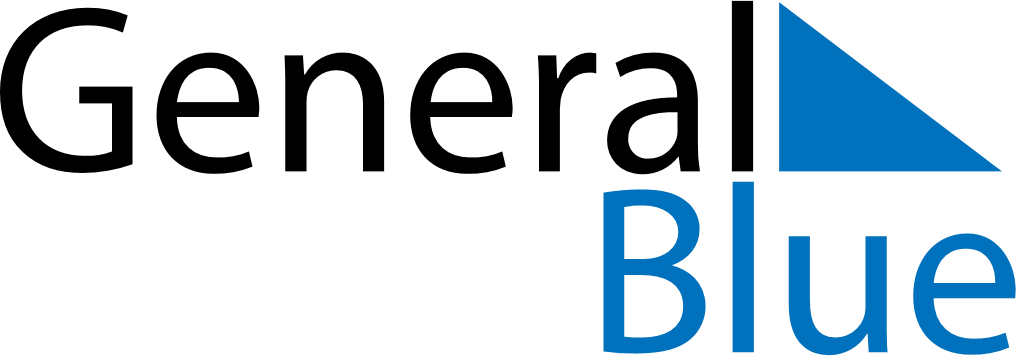 June 2030June 2030June 2030DominicaDominicaSUNMONTUEWEDTHUFRISAT123456789101112131415PentecostWhit Monday161718192021222324252627282930